Name______________________________________________________ Date________ Period________Unit 5: Similarity and TrigonometryGuaranteed Viable Curriculum RemediationWE DOYOU DOUse the figures below to answer #1-5.	     A.  	 	         B.  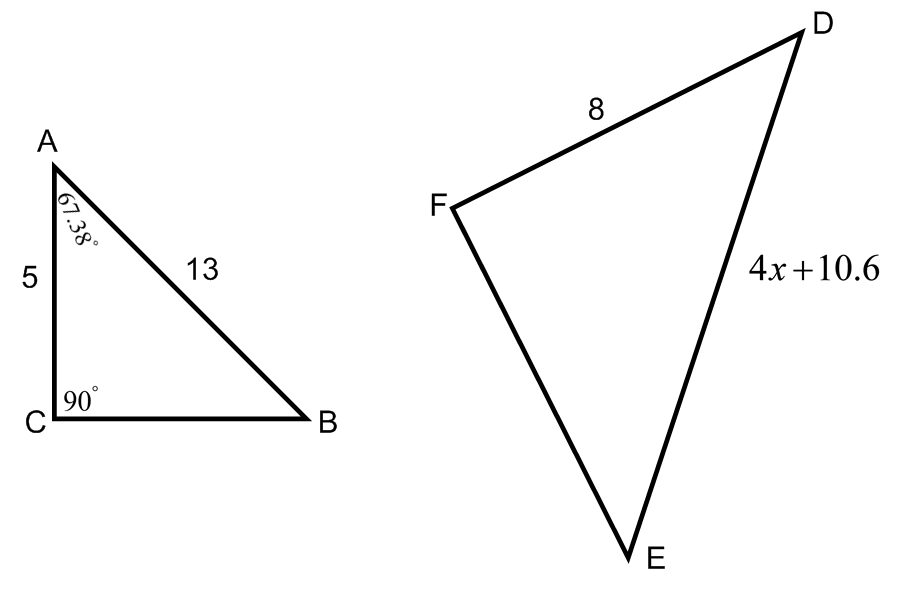 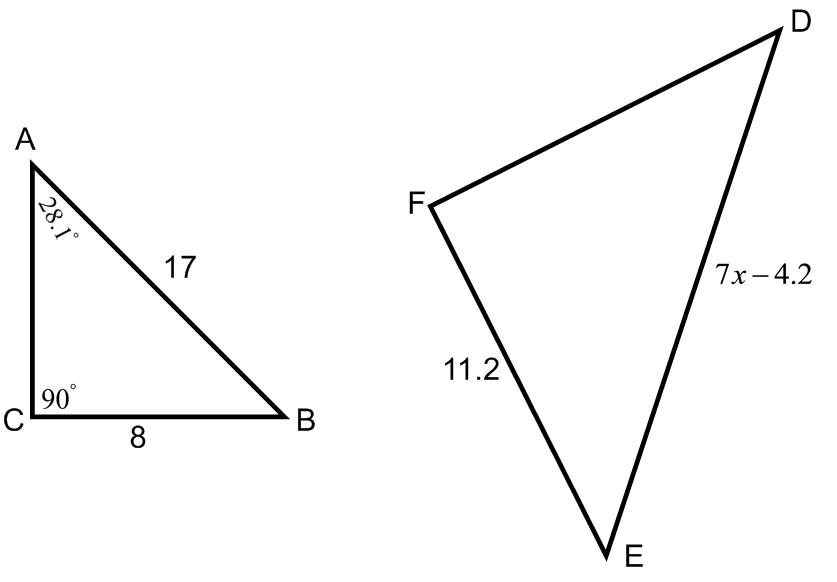 Use the figures below to answer #1-5.	     A.  	 	         B.  G.SRT.5 I can use congruence and similarity criteria for triangles to solve problems and prove relationships.G.SRT.5 I can use congruence and similarity criteria for triangles to solve problems and prove relationships.1A.  What is the value of x?1B.  What is the value of x?2A.  What is ?2B.  What is ?G.SRT.6 I can understand by similarity, side ratios in right triangles are properties of the angles in the triangle.G.SRT.6 I can understand by similarity, side ratios in right triangles are properties of the angles in the triangle.3A.  3B. 4A.  4B.  5A.  5B. G.SRT.7  I can explain and use the relationship between the sine and cosine of complementary angles.G.SRT.7  I can explain and use the relationship between the sine and cosine of complementary angles.6A.  If , then what angle would make ?6B.  If , then what angle would make ?G.SRT.8  I can use trigonometric ratios and the Pythagorean Theorem to solve right triangles in applied problems.G.SRT.8  I can use trigonometric ratios and the Pythagorean Theorem to solve right triangles in applied problems.7A.  Find the measure of x.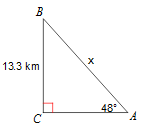 7B.  Find the measure of x.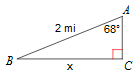 G.CO.9	I can prove theorems about lines and angles, such as: vertical angles are congruent; when a transversal crosses parallel lines, alternate interior angles are congruent and corresponding angles are congruent; points on a perpendicular bisector of a line segment are exactly those equidistant from the segment’s endpoints.G.CO.9	I can prove theorems about lines and angles, such as: vertical angles are congruent; when a transversal crosses parallel lines, alternate interior angles are congruent and corresponding angles are congruent; points on a perpendicular bisector of a line segment are exactly those equidistant from the segment’s endpoints.8A.  What value of x would prove that the two lines shown above are parallel?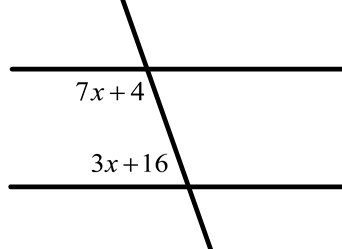 8B.  What value of x would prove that the two lines shown above are parallel?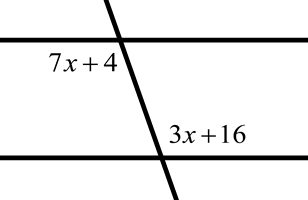 G.SRT.1 I can dilate images using a given center and scale factor.G.SRT.1 I can dilate images using a given center and scale factor.If  is transformed with a center of dilation at the origin and the scale factor listed, then what are the coordinates for  and ?If  is transformed with a center of dilation at the origin and the scale factor listed, then what are the coordinates for  and ?9A.  Scale factor of 1.75	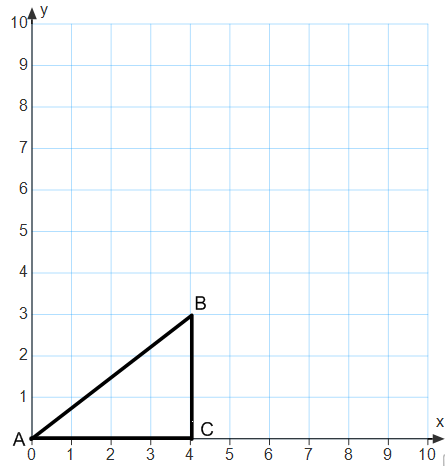 B’: 	C’: 9B. Scale factor of 2.5B’: 	C’: 